Список отряда Юнармии «Страж»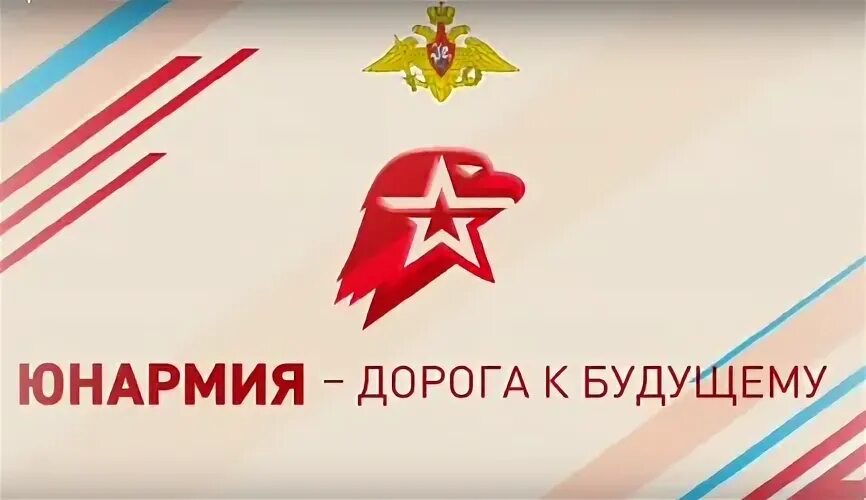 МАОУ «Юргинская СОШ» корпус 1№ п/пФИКласс1Мадин Алдияр6 б2Мадин Арыстан2 б3Межецкий Дмитрий6 б4Спиридонов Данил6 б5Гололобова Ульяна6 в6Ржаникова Надежда6 в7Барнев Роман6 а8Щербакова Марина6 б9Малюгин Анатолий6 в10Распопова Юля6 б11Прокушева Дарья6 б12Мельник Галина9 б13Иванов Андрей2 а14Ржаников Петр3 а15Ярош Глеб3 а16Яшкин Нурлан5 в